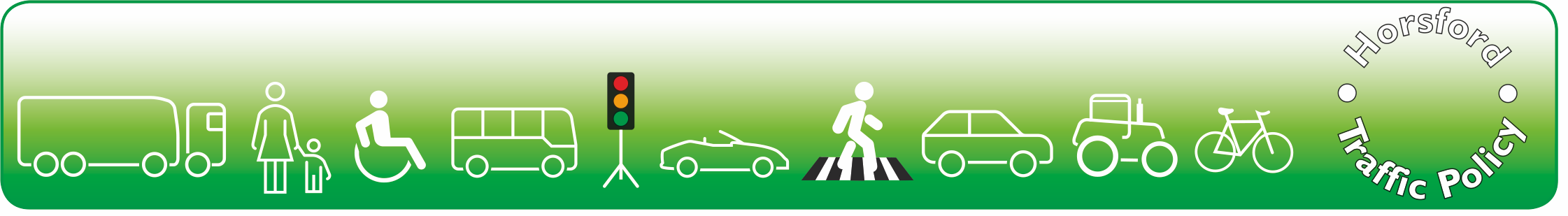 If you’d like your say on the transport issues in Horsford, please click here  https://nl.surveymonkey.com/r/P28YDV2 to complete the survey.Horsford Parish Council have decided to commission Consultants to carry out an independent study on the transport issues in our village and to produce a Horsford Transport Policy. This will allow us to allocate funding to the various projects and work with NCC Highways. Horsford Parish Council want to hear about the most important transport issues for you in Horsford. We have listened to you telling us that there are too many HGVs going along the Holt Road and that they go too fast, and we want to know what other issues are important to you as well. Perhaps on other roads in Horsford. This might include the quality or routing of footpaths, provision of cycle parking or other infrastructure, road safety concerns, or traffic speeds.The closing date for submitting your views will be 13 June 2021.  After that date your views will be organised into priorities and with the help of our Consultants we will use them to draft the Horsford Transport Policy. Then we will meet with Highways with a view to agreeing a programme of short, medium and long term projects. Our aim is to get this work completed during the summer with an event in the Village Hall to show you the Transport Policy and the results of your participation in it. How do we get your views:Follow the Survey Monkey link  https://nl.surveymonkey.com/r/P28YDV2 to complete the survey.This independent study can be funded by Community Infrastructure Levy (CIL) money which is the money the village receives from the developers in the village via Broadland District Council. This money belongs to the village, so it is very important that you take this opportunity to have your say. 